Zadanie 1.Gimnastyka - piosenka z pokazywaniemhttps://www.youtube.com/watch?v=GS1qV8M32GkZadanie 2.Bajka edukacyjna – rozpoznajemy wiosenne kwiatyhttps://www.youtube.com/watch?v=rANDOonihZgZadanie 3. 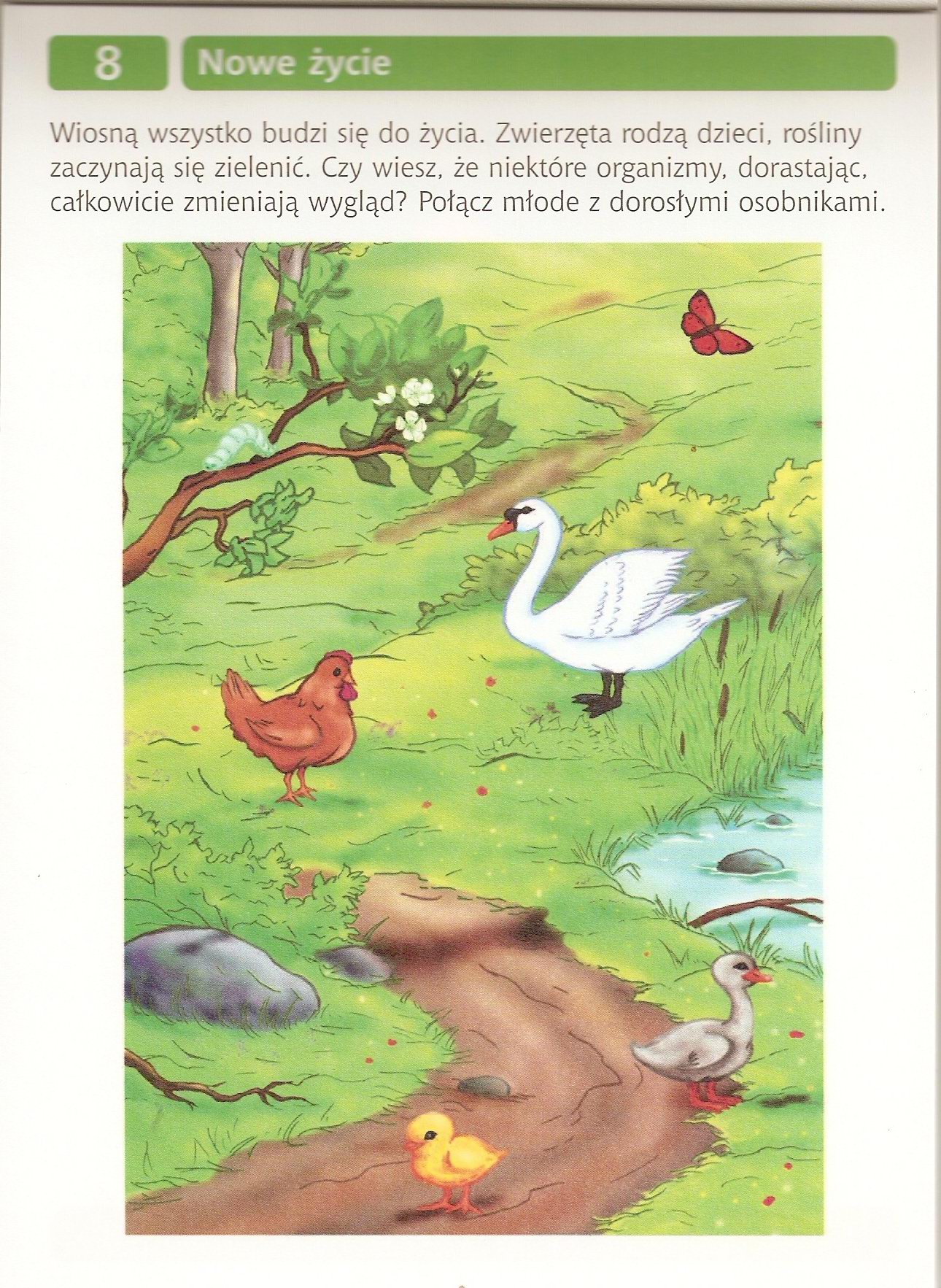 Zadanie 4.Pokoloruj obrazek. 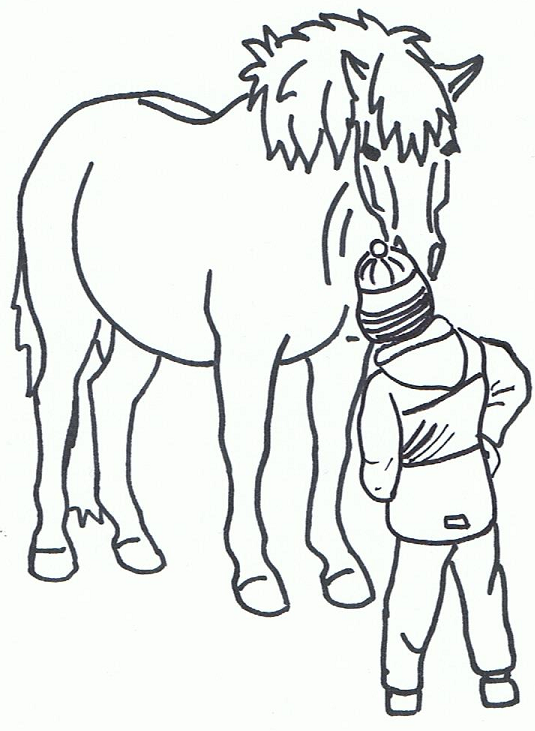 Zadanie 5.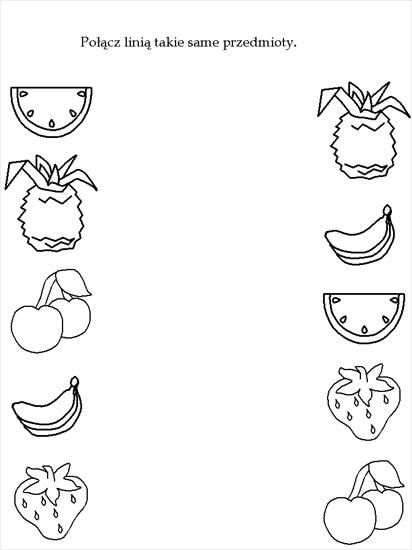  Zadanie 6.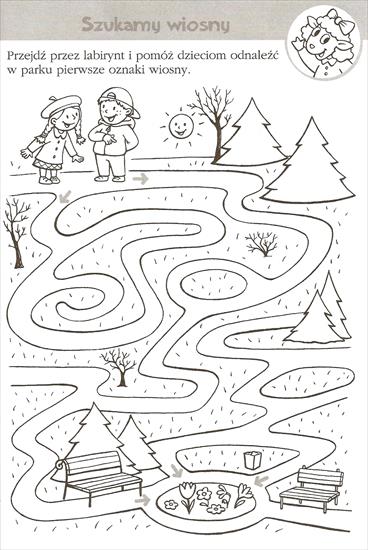 Zadanie 7.Wierszyk – masażykSłońce świeci [delikatne głaskanie po plecach] Kroczą słonie [delikatne uderzanie otwartymi dłońmi] Pędzą konie po betonie [uderzanie pięściami] Płynie sobie kręta rzeczka [naśladowanie biegu rzeki] Przeszły panie na szpileczkach [dotykanie czubkami palców] Z gryzącymi pieseczkami [delikatne szczypanie] Pada bardzo drobny deszczyk [dotykanie opuszkami palców] Czy poczułeś dreszczyk ? [gwałtowne zsunięcie rąk po plecach w dół]Zadanie 8.Wykonaj dowolna techniką pracę plastyczna pt. „Kropla wody” (farby, plastelina, bibuła, kredki itp.)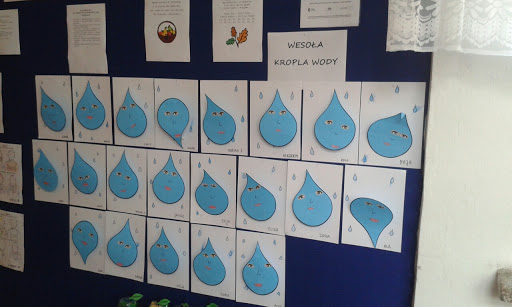 RELIGIA:https://www.youtube.com/watch?v=WeCwMg4JZnY – filmik jak narysować koszyczek Wielkanocny. Pan Damian zachęca do samodzielnego narysowania koszyczka. 